COMUNICATO STAMPA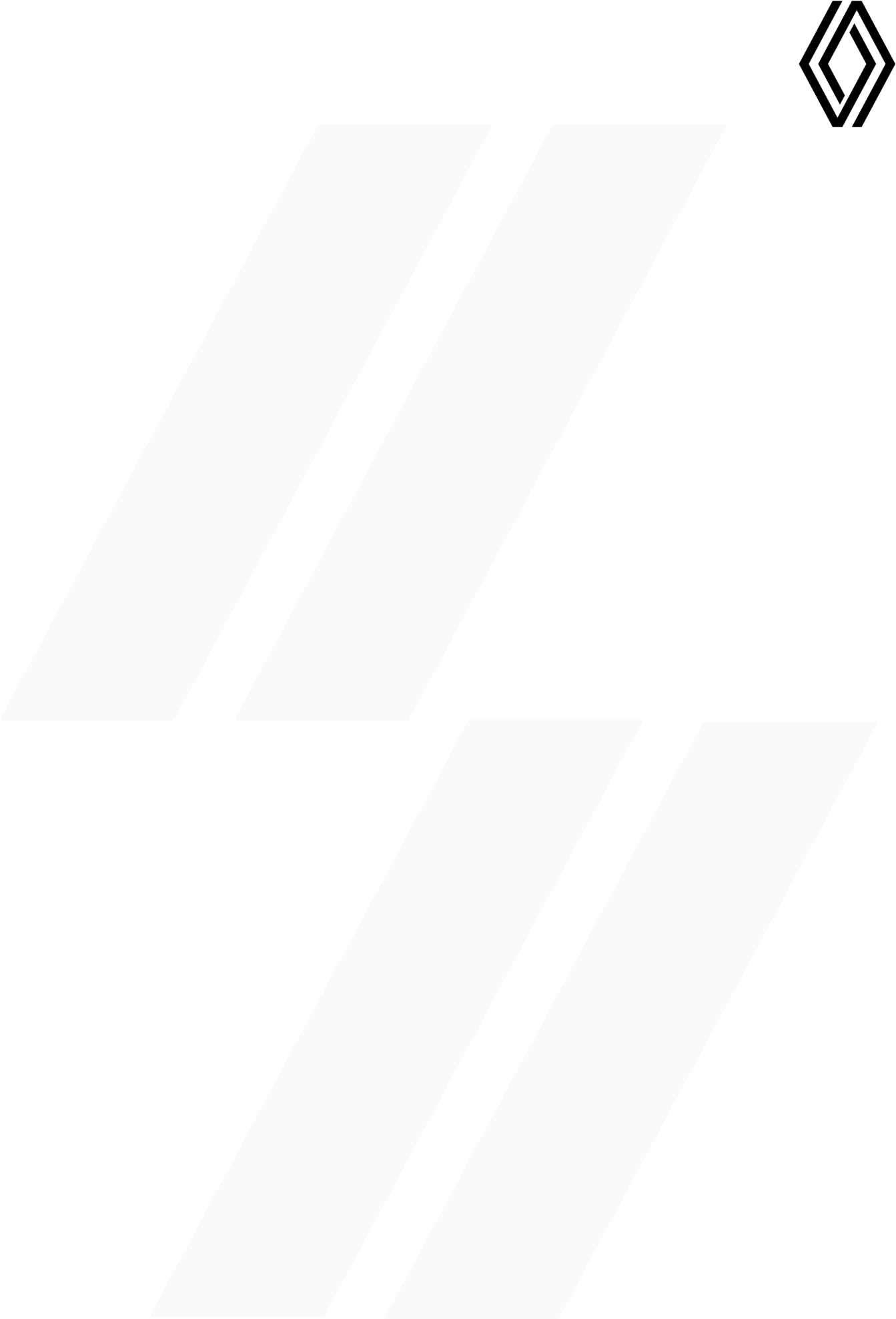 27 luglio 2022CLAIRE FANGET È NOMINATA DIRETTRICE DELLE RISORSE UMANE DELLA MARCA RENAULTA partire dal 1° settembre 2022, Claire Fanget, attualmente Direttrice delle Risorse Umane del Cluster Europa e della funzione Vendite e Marketing Renault Mondo, è nominata Direttrice delle Risorse Umane della Marca Renault.Claire Fanget entrerà a far parte del Comitato di Direzione della Marca Renault, sotto la responsabilità di Fabrice Cambolive, COO della Marca Renault, riportando a François Roger, Direttore Risorse Umane, Ambiente di Lavoro e Organizzazione del Gruppo Renault.Claire Fanget, 50 anni, ha conseguito un Master in Risorse Umane presso l’Università di Rouen, nel 1995. È entrata a far parte del Gruppo Renault nel 1996 e ha occupato diverse posizioni nella funzione Risorse Umane per gli stabilimenti produttivi.A partire dal 2008, ha assunto la responsabilità di Direttrice delle Risorse Umane in vari settori dell’azienda. Nel 2021, è stata nominata Direttrice delle Risorse Umane del Cluster Europa e della funzione Vendite e Marketing Renault Mondo.CENNI SU RENAULTMarca storica della mobilità e pioniere dei veicoli elettrici in Europa, Renault sviluppa da sempre veicoli innovativi. Con il piano strategico “Renaulution”, la Marca progetta una trasformazione ambiziosa e creatrice di valore.  Renault si sposta, quindi, verso una gamma ancora più competitiva, equilibrata ed elettrificata ed intende incarnare la modernità e l’innovazione a livello di servizi tecnologici, energia e mobilità nell’industria automotive, ma non solo. Contatto stampa Gruppo Renault Italia:Paola Rèpaci– Renault/ Alpine Product & Corporate Communication Managerpaola.repaci@renault.it Cell: +39 335 1254592Tel.+39 06 4156965Siti web: it.media.groupe.renault.com/; www.renault.itSeguici su Twitter: @renaultitalia 1 / 1